Dear Mr. Tester,As an establishment that provides data to the BLS for our International Price Program, your response is critical to the calculation of the U.S. Import and Export Price Indexes. However, as of Jul 12, 2021, the U.S. Department of Labor has not received your Import/Export Price Indexes information for July.Have you changed roles at your company?  Has someone else taken over pricing duties? Please let us know! You can change the contact information directly in the survey or simply reply to this email.To logon and submit prices, go to: https://idcf.bls.gov/authentication/login/?uID=CS11111111Your account number is: CS11111111To retrieve your password, select "Forgot Password?" from the logon page using this account number and your password will be automatically emailed to you.For any questions about providing data, how your data are used, or about the U.S. Import and Export Price Indexes in general, please visit our site for survey respondents: Import/Export Price Indexes (MXP) Survey Participant PageIf you have any other questions, please reply to this message, or you can contact your Industry Analyst, Jill Craven, by calling 202-691-7099 or by e-mailing craven_j@mailgate.bls.gov.Importance of Your Participation:"As a Bureau of Labor Statistics survey participant, you help enhance our understanding of the increasingly complex U.S. economy. The more we understand, the better we are able to fulfill our mission and promote the prosperity of American workers, consumers, and businesses. When you agree to participate in a Bureau of Labor Statistics survey, you help provide the vital statistics we use to analyze our economy and keep it strong. For that, I thank you."-Jerome Powell, Chairman, Federal Reserve Board of GovernorsThank you for your participation.Susan E. Fleck
Assistant Commissioner
International Price Program
Bureau of Labor StatisticsStay Connected:


R1111111 (W) 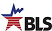 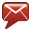 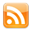 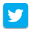 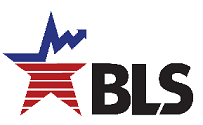 Your Data at Work: Import/Export articlesFinancial Post:U.S. import prices accelerate in May; export prices surgeForexLive:US import price index for May 1.1%% versus 0.8% estimateMarketWatch:Import prices soar to fastest annual pace since 2011 and add to mounting U.S. inflationReuters:U.S. import prices accelerate in May; export prices surge